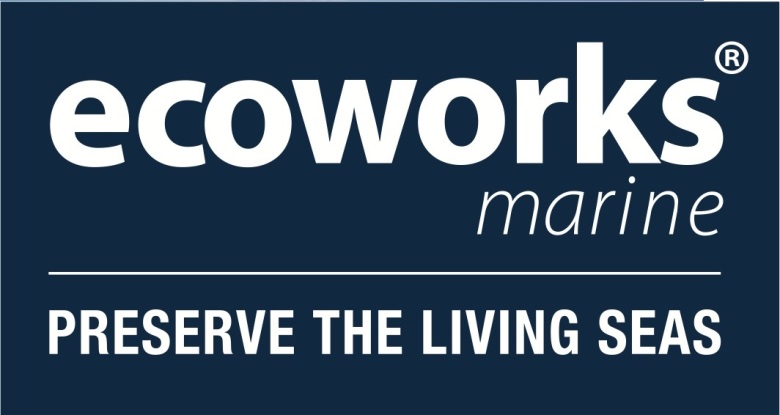 Ecoworks Marine Concrete + Hard Surface CleanerEcoworks Marine Concrete + Hard Surface Cleaner is a safe alternative for effectively cleaning problematic oils stains and general built up grime.It is a powerful cleaning product that combines patented microbial technology with a unique surfactant system. It was developed to clean tough stains from concrete and asphalt and is an excellent outdoor surface cleaner.FeaturesNon-toxic, ‘Ultimate’ biodegradability (i.e.80% biodegrades in 28 days)Non flammableDoes not contain petroleum hydrocarbonDoes not contain citrus based compoundsNeutral 7-8pHPatented  hydrocarbon-degrading  technologyConsortium of safe spores designed to remove and degrade hydrocarbonsBenefitsProvides an immediate, visible clean surface.Effectively cleans a variety of surfaces.Effective Algae remover from all surfaces.Degrades hydrocarbons and assist oil separators to reduce oily discharge levelSafer alternative to harsh caustics or acids.Safer for users and the marine environment.Oily hydrocarbon stains on concrete surfaces such as those found on dock quay’s, fueling stations and car parks are complex mixtures of various products. There are several thousand different hydrocarbons in crude oil and its refined products such as petrol, diesel and lubricating oils.Ecoworks Marine Concrete + Hard Surface Cleaner, combines both chemistry and microbiological technology. It is formulated with non-toxic, biodegradable surfactants that provide an immediate clean, by removing the surface and ingrained stains, leaving the surface visibly cleaner and a slower incremental long term cleaning effect.It blend contains microbes able to degrade a variety of hydrocarbon compounds and is effective in degrading hydrocarbon compounds such as petrol, diesel, oil, BTEX, compounds (benzene, toluene, xylene), phenol, catechol, cresol and polyaromatics (naphthalene, phenanthrene and biphenyl).ApplicationsEcoworks Marine Concrete + Hard Surface Cleaner can be used on concrete, wood, marble, asphalt and painted surfaces…Marina’s and dock areas.Jetties and fueling areasLoading baysCar parks and Shopping centresGarage floors at automotive repair shops, petrol stations, car wash stations and transportation facilitiesProduct  CharacteristicsAppearance	:	BlueFragrance	:	Mild  odourpH	:	7 - 8Shelf life	:	18  months at room  temperature, keep out of direct sunlight.Use full strength for heavily stained areas dilute 1/10.Fore general cleaning dilute 1/200 water for general cleaning.Directions for use:Shake or stir well before use, first wet the area to be cleaned.Spray on stain and then scrub with a hard brush. Allow the product to stand 10-30 minutes, longer for tougher stains then wash off with fresh water. For best results, repeat the process if necessary.Packaging: 12 X 1 Litre, 4 x 5 litre, 2 X 10 Litre, 1 X 20 Litre to 1000  litre IBCStorage and Handling: Wear protective clothing: gloves, safety goggles, etc. Before using on any surface with an unusual covering, carry out a test by applying the product to a small area.	